Утверждаю, руководитель Рианов В.В.______________Дата____________________Детская клиника «Мишутка»Прейскурант на лабораторные услуги
  КЛИНИЧЕСКИЕ И БИОХИМИЧЕСКИЕ ИССЛЕДОВАНИЯ КРОВИ (КАПИЛЛЯРНАЯ КРОВЬ ИЗ ПАЛЬЦА)02-005Клинический анализ крови (c лейкоцитарной формулой)170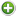 02-027Ретикулоциты17002-029Клинический анализ крови: общий анализ, лейкоцитарная формула, СОЭ (с микроскопией мазка крови при выявлении патологических изменений)25002-043Клинический анализ крови: общий анализ, лейкоцитарная формула, СОЭ (с обязательной микроскопией мазка крови)350
06-003Аланинаминотрансфераза (АЛТ)7006-010Аспартатаминотрансфераза (АСТ)7006-013Гамма-глютамилтранспептидаза (гамма-ГТ)7006-015Глюкоза в плазме4006-017Железо в сыворотке7506-020Кальций в сыворотке6506-021Креатинин в сыворотке (с определением СКФ)6506-034Мочевина в сыворотке7506-035Белок общий в сыворотке7506-036Билирубин общий7506-037Билирубин прямой9006-045Фосфатаза щелочная общая7006-046Фосфор в сыворотке90КЛИНИЧЕСКИЕ ИССЛЕДОВАНИЯ МОЧИ02-002Анализ мочи по Нечипоренко17002-006Общий анализ мочи с микроскопией осадка17002-032Проба Сулковича15002-047Общий анализ мочи с микроскопией осадка (результат по полям зрения)210КЛИНИЧЕСКИЕ ИССЛЕДОВАНИЯ КАЛА02-001Анализ кала на скрытую кровь15002-009Копрограмма25002-010Анализ кала на яйца гельминтов15002-012Анализ кала на цисты простейших15002-013Энтеробиоз (метод Рабиновича)17002-056Анализ кала на яйца и личинки гельминтов, простейшие и их цисты (Parasep)400БИОХИМИЧЕСКИЕ ИССЛЕДОВАНИЯ МОЧИ06-053Амилаза общая в суточной моче15006-054Кальций в суточной моче15006-055Магний в суточной моче15006-056Фосфор в суточной моче15006-057Креатинин в суточной моче15006-058Мочевина в суточной моче15006-059Мочевая кислота в суточной моче15006-114Альбумин в моче (микроальбуминурия)30006-115Глюкоза в моче100Анализ суточной мочи на соли (кальций, фосфор, мочевая к-та)370ИССЛЕДОВАНИЯ НА АНТИГЕНЫ ВОЗБУДИТЕЛЕЙ (КАЛ)07-126Giardia lamblia, антиген (на лямблии)50007-127Helicobacter pylori, антиген (на хеликобактер)60007-128Rotavirus, антиген (на ротавирус)300ИССЛЕДОВАНИЯ НА ГОРМОНЫ (СЛЮНА)08-140Кортизол в слюне40008-146Тестостерон в слюне700ПЦР ДИАГНОСТИКА (ВЫЯВЛЕНИЕ ВОЗБУДИТЕЛЯ  ИНФЕКЦИИ)09-001Candida albicans (Грибы рода Кандида)16009-003Cytomegalovirus,  (Цитомегаловирус)16009-006Epstein Barr Virus,  (Вирус Эпштейн-Барр)20009-013Herpes Simplex Virus 1/2, (Вирус простого герпеса 1,2 типов)16009-015Human Herpes Virus 6, (Вирус простого герпеса 6 типа)30009-016Human Herpes Virus 7, (Вирус простого герпеса 7 типа)30009-018Human Papillomavirus 16/18 (HPV 16/18),  (ВПЧ 16,18 тип)16009-019Human Papillomavirus 31/33 (HPV 31/33), (ВПЧ 31,33 тип)16009-020Human Papillomavirus 6/11 (HPV 6/11), (ВПЧ 6,11 тип)16009-053Helicobacter pylori,   (Хеликобактер)40009-065Streptococcus pyogenes,  (Зеленящий стрептококк)28009-066Adenovirus, (Аденовирус)26009-074Streptococcus pneumoniae, (Стрепококк) 26009-075Enterovirus,  (Энтеровирус)40009-097Rotavirus A,  (Ротавирус А)30009-138Parvovirus B19, (Ротавирус В19)50009-158Norovirus II, (Норовирус) 800КОМПЛЕКСНЫЕ ИССЛЕДОВАНИЯ09-134Острые кишечные инфекции, скрининг (Shigella spp., E. coli (EIEC), Salmonella spp., Campylobacter spp., Adenovirus F, Rotavirus A, Norovirus 2 генотип, Astrovirus)100009-159Типирование и количественное определение ДНК грибов рода Candida (C. albicans, C. glabrata, C. krusei, C. parapsilosis / C. tropicalis)40009-165Диагностика бактериального вагиноза, ДНК количественно [реал-тайм ПЦР]50009-168Комплексное исследование на Cytomegalovirus, Epstein Barr Virus, Human Herpes Virus 6, , количественно60009-179ОРВИ-скрин160009-180Острые кишечные инфекции: Rotavirus A, Norovirus II, Astrovirus80040-613Здоровый ребенок (Анализ кала на яйца гельминтов,  Анализ кала на цисты простейших, Клинический анализ крови (c лейкоцитарной формулой), Общий анализ мочи с микроскопией осадка, (СОЭ), Энтеробиоз, глюкоза в плазме)1000БАКТЕРИОЛОГИЧЕСКИЕ ИССЛЕДОВАНИЯ (ПОСЕВЫ)10-012Посев кала на патогенную флору (диз. группа и тифопаратифозная группа) с определением чувствительности к антибиотикам40010-015Посев кала на условно-патогенную флору с определением чувствительности к антибиотикам60010-038Посев мочи  на аэробную и факультативно-анаэробную флору с определением чувствительности к расширенному списку антибиотиков и подбором минимальной эффективной дозировки препарата100010-062Посев из зева, носа и др областей  на золотистый стафилококк (S. aureus), количественный результат55010-065Дисбактериоз кишечника80010-067Посев на золотистый стафилококк (S. аureus), качественный результат25010-076Посев Candida spp. с подбором минимальной эффективной дозировки антимикотических препаратов800АЛЛЕРГЕНЫ21-606Аллерген c82 - лидокаин/ксилокаин, IgE40021-607Аллерген c83 - прокаин/новокаин, IgE400